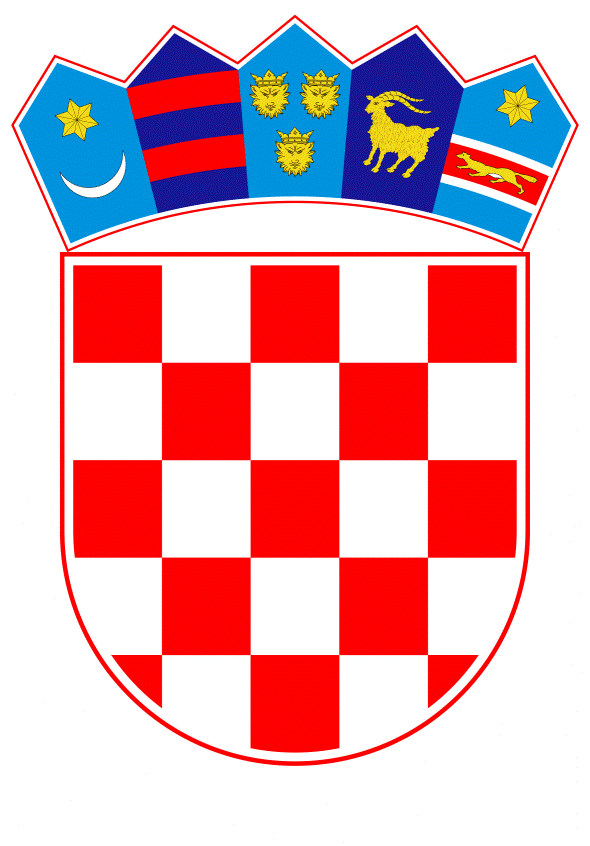 VLADA REPUBLIKE HRVATSKEZagreb, 8. travnja 2022.________________________________________________________________________________________________________________________________________________________________________________________________________________________________________________Banski dvori | Trg Sv. Marka 2 | 10000 Zagreb | tel. 01 4569 222 | vlada.gov.hrVLADA REPUBLIKE HRVATSKENacrtKONAČNI PRIJEDLOG ZAKONA O REGISTRU OSOBA S INVALIDITETOMZagreb, travanj 2022.KONAČNI PRIJEDLOG ZAKONA O REGISTRU OSOBA S INVALIDITETOMI. OPĆE ODREDBEPredmet uređenjaČlanak 1.Ovim Zakonom uređuje se način prikupljanja podataka o uzroku, vrsti, stupnju i težini oštećenja zdravlja osoba s invaliditetom u Registru osoba s invaliditetom (u daljnjem tekstu: Registar), način obrade, korištenja i zaštita podataka o osobama s invaliditetom koji se vode u Registru.PojmovnikČlanak 2.(1) Pojedini pojmovi u smislu ovoga Zakona imaju sljedeće značenje:1. osoba s invaliditetom je osoba koja ima dugotrajna tjelesna, mentalna, intelektualna ili osjetilna oštećenja koja u međudjelovanju s različitim preprekama mogu sprječavati njezino puno i učinkovito sudjelovanje u društvu na ravnopravnoj osnovi s drugima2. status osobe s invaliditetom ima osoba kojoj je u postupku vještačenja utvrđeno barem jedno oštećenje iz Liste oštećenja organizma - Liste I i najmanje stupanj 1. iz Liste težine i vrste invaliditeta - oštećenja funkcionalnih sposobnosti sukladno propisu kojim je propisana metodologija vještačenja i upisana je u Registar, dijete s teškoćama u razvoju kojem je utvrđen invaliditet prema propisima kojima se uređuje obrazovanje i prava iz socijalne skrbi, osoba koja je status stekla po propisima kojima je uređen staž s povećanim trajanjem, te osoba kojoj je utvrđen invaliditet prema propisima o hrvatskim braniteljima iz Domovinskog rata, propisima o civilnim stradalnicima iz Domovinskog rata i propisima o zaštiti vojnih i civilnih invalida rata3. dijete s teškoćama u razvoju je dijete čije sposobnosti u međudjelovanju s čimbenicima iz okoline ograničavaju njegovo puno, učinkovito i ravnopravno sudjelovanje u odgojno-obrazovnom procesu s drugom djecom iste dobi, a ta ograničenja proizlaze iz tjelesnih, mentalnih, intelektualnih, osjetilnih oštećenja i poremećaja funkcija ili kombinacije više vrsta oštećenja i poremećaja, zbog kojih ono treba dodatnu podršku za učenje i razvoj, kako bi ostvarilo najbolji mogući razvojni ishod i socijalnu uključenost 4. zbirni statistički pokazatelji su pokazatelji nastali prikupljanjem, analizom i tumačenjem podataka prikupljenih iz propisanih izvora u Registru5. službena evidencija je zbirka obveznih podataka za vođenje kojih je nadležno tijelo ili ustanova iz koje se prikupljaju podaci u Registar6. valjana isprava je skup podataka koji je izvoran i vjerodostojan, te je kao takav određen zakonom ili proizlazi iz svrhe uspostave Registra7. Državna informacijska infrastruktura je sustav koji čine zajednička državna osnovica za sigurnu razmjenu podataka i alati za interoperabilnost sukladno propisima koji uređuju područje državne informacijske infrastrukture.(2) Izrazi koji se koriste u ovome Zakonu, a imaju rodno značenje, odnose se jednako na muški i ženski rod.II. VOĐENJE REGISTRA, SADRŽAJ REGISTRA I PRIKUPLJANJE PODATAKA U REGISTRUNadležno tijeloČlanak 3.Registar vodi Hrvatski zavod za javno zdravstvo (u daljnjem tekstu: Zavod), koji je nositelj zdravstvene statistike u sustavu službene statistike Republike Hrvatske.Pravna narav RegistraČlanak 4.(1) Registar predstavlja sveobuhvatnu i cjelovitu, metodološki standardiziranu i kontinuirano ažuriranu evidenciju osoba s invaliditetom i djece s teškoćama u razvoju te bazu podataka propisanih ovim Zakonom.(2) Podaci iz Registra koriste se za osiguravanje transparentnosti, točnosti, sljedivosti, usporedivosti i potpunosti podataka potrebnih za analitiku podataka o osobama s invaliditetom.Sadržaj RegistraČlanak 5.(1) Registar se sastoji od općeg i posebnog dijela.(2) U opći dio Registra unose se opći podaci o osobi: ime i prezime osobe, spol, osobni identifikacijski broj (u daljnjem tekstu: OIB), datum rođenja, mjesto rođenja, prebivalište, boravište, razina obrazovanja, status osiguranika iz mirovinskog osiguranja i datum smrti. (3) U posebni dio Registra unose se podaci o vrstama oštećenja, šiframa bolesti i srodnim zdravstvenim poteškoćama prema Međunarodnoj klasifikaciji bolesti u skladu s propisom kojim je propisana metodologija vještačenja, odnosno za hrvatske ratne vojne invalide i civilne invalide iz Domovinskog rata u skladu s propisima o metodologiji vještačenja hrvatskih branitelja i civilnih invalida iz Domovinskog rata, i to:oštećenja vidaoštećenja sluhagluhosljepoćaoštećenja govorno-glasovne komunikacijeoštećenja lokomotornog sustavaoštećenja središnjeg živčanog sustavaoštećenja perifernog živčanog sustavaoštećenja drugih organa i organskih sustava, kromosomopatije, prirođene anomalije i rijetke bolestiintelektualna oštećenjaporemećaji iz spektra autizmamentalna oštećenjaviše vrsta oštećenja.(4) U posebni dio Registra unose se i podaci o vrstama teškoća djece s teškoćama u razvoju prema Orijentacijskoj listi vrsta teškoća propisanoj pravilnikom kojim se uređuje osnovnoškolski i srednjoškolski odgoj i obrazovanje učenika s teškoćama u razvoju. (5) U posebni dio Registra unose se i podaci o odobrenim ortopedskim pomagalima, provedenim postupcima liječenja i rehabilitacije.Dokumentacija u Registru Članak 6.U Registru se prikuplja sljedeća dokumentacija:nalaz i mišljenje i uvjerenje o utvrđenom invaliditetu u odnosu na rad, koje dostavlja zavod nadležan za vještačenje, profesionalnu rehabilitaciju i zapošljavanje osoba s invaliditetom prvostupanjsko rješenje o primjerenom programu obrazovanja, koje dostavlja upravno tijelo županije nadležno za poslove obrazovanja, odnosno upravno tijelo Grada Zagreba nadležno za poslove obrazovanjadrugostupanjsko rješenje o primjerenom programu obrazovanja, koje dostavlja ministarstvo nadležno za obrazovanjenalaz i mišljenje tijela za vještačenje i izvršno rješenje kojim je je utvrđen status hrvatskog ratnog vojnog invalida iz Domovinskog rata ili civilnog invalida iz Domovinskog rata koje dostavlja nadležno upravno tijelo županije, odnosno Grada Zagreba u čijem je djelokrugu obavljanje povjerenih poslova državne uprave koji se odnose na ostvarivanje prava hrvatskih branitelja iz Domovinskog rata i prava civilnih stradalnika iz Domovinskog rata, odnosno ministarstvo nadležno za hrvatske braniteljenalaz i mišljenje tijela za vještačenje i izvršno rješenje kojim je utvrđen status invalida iz Drugog svjetskog rata ili mirnodopskog ratnog vojnog invalida sukladno propisu o zaštiti vojnih i civilnih invalida rata, koje dostavlja ministarstvo nadležno za hrvatske branitelje.Izvori podataka RegistraČlanak 7.(1) Zavod prikuplja u Registar podatke propisane ovim Zakonom od nadležnih tijela (u daljnjem tekstu: izvori podataka) iz službenih evidencija:zavoda nadležnog za vještačenje, profesionalnu rehabilitaciju i zapošljavanje osoba s invaliditetom zavoda nadležnog za obvezno zdravstveno osiguranjezavoda nadležnog za mirovinsko osiguranjezavoda nadležnog za zapošljavanjeministarstva nadležnog za upravu ministarstva nadležnog za obrazovanjeministarstva nadležnog za hrvatske branitelje upravnog tijela županije nadležnog za poslove obrazovanja, odnosno upravnih tijela Grada Zagreba nadležnih za obavljanje poslova vezanih uz ostvarivanje prava djece s teškoćama u razvoju i osoba s invaliditetomzdravstvenih ustanova na primarnoj, sekundarnoj i tercijarnoj razini zdravstvene zaštitedrugih korisnika OIB-a, u smislu zakona kojim se propisuje OIB, koji vode evidencije o podacima iz članka 5. stavka 2. ovoga Zakona.(2) Javnopravna tijela te pravne osobe kojima je osnivač Republika Hrvatska, a koji nisu zakonski izvori podataka iz stavka 1. ovoga članka, dužni su na zahtjev Zavoda osigurati vezu i razmjenu podataka prema Registru bez naknade, radi izrade zbirnih statističkih pokazatelja. Način vođenja Registra, baza podataka i sadržaj pretraživanja podataka u RegistruČlanak 8.(1) Registar se vodi u elektroničkom obliku.(2) Elektronički zapisi podataka iz članka 5. i dokumentacije iz članka 6. ovoga Zakona prikupljaju se i unose u jedinstvenu bazu podataka Registra.(3) Baza podataka Registra osigurava pretraživanje sljedećih podataka:ime i prezime osobe spolOIBdatum rođenjamjesto/grad, općina i država rođenja prebivalište - mjesto/grad, ulica, kućni broj, općinaboravište - mjesto/grad, ulica, kućni broj, općinarazina obrazovanja status osiguranika iz mirovinskog osiguranjauzrok koji je doveo do invaliditetadijagnoze i šifre bolesti i srodnih zdravstvenih problema i njihovoj reviziji i vrste teškoća djece s teškoćama u razvoju oštećenje funkcionalnosti prema Međunarodnoj klasifikaciji funkcioniranja, onesposobljenosti i zdravlja, osim za hrvatske ratne vojne invalide i civilne invalide iz Domovinskog rata te mirnodopske vojne invalide i civilne invalide iz Drugog svjetskog rataoštećenje donjih ekstremiteta status upisa osobe s invaliditetomkorištenje ortopedskog pomagala provedeni postupci liječenja provedena rehabilitacija vrijeme eventualne izmjene stupnja invaliditeta druge podatke vezane uz utvrđivanje invaliditeta koji se pribavljaju od izvora iz članka 7. ovoga Zakonapodataka o europskoj iskaznici za osobe s invaliditetom temeljem propisa kojim je uređeno područje mobilnosti datum smrti.Način prikupljanja podataka u Registru Članak 9. (1) Zavod prikuplja u Registar podatke propisane ovim Zakonom elektroničkim putem, automatskom razmjenom podataka iz službenih evidencija izvora podataka iz članka 7. ovoga Zakona.(2) Zavod prikuplja elektroničke zapise podataka o osobama s invaliditetom iz članka 5. stavka 2. ovoga Zakona putem elektroničkog sustava OIB-a od izvora podataka iz članka 7. ovoga Zakona te korisnika OIB-a iz članka 7. stavka 1. ovoga Zakona, osim podataka o razini obrazovanja i statusu osiguranika iz mirovinskog osiguranja.(3) Zavod prikuplja elektroničke zapise podataka o statusu osiguranika iz mirovinskog osiguranja putem informacijskog sustava izvora iz članka 7. stavka 1. točke 3. ovoga Zakona, a zapise podataka o nezaposlenim osobama s invaliditetom iz članka 5. stavka 2. ovoga Zakona putem informacijskog sustava izvora iz članka 7. stavka 1. točke 4. ovoga Zakona.(4) Zavod prikuplja elektroničke zapise podataka o invaliditetu iz članka 5. stavka 3. ovoga Zakona od izvora iz članka 7. stavka 1. točaka 1. i 7. ovoga Zakona nakon provedenog vještačenja.(5) Zavod prikuplja elektroničke zapise podataka o teškoćama djece u razvoju iz članka 5. stavka 4. ovoga Zakona i razini obrazovanja osoba s invaliditetom od izvora iz članka 7. stavka 1. točaka 6. i 8. ovoga Zakona nakon provedenog vještačenja.(6) Zavod prikuplja elektroničke zapise podataka o odobrenim ortopedskim pomagalima provedenim postupcima liječenja i rehabilitacije iz članka 5. stavaka 5. ovoga Zakona putem Centralnog zdravstvenog informacijskog sustava Republike Hrvatske i s njim povezanih informacijskih sustava od izvora iz članka 7. stavka 1. točaka 2. i 9. ovoga Zakona.Evidentiranje promjene podataka u Registru i službenim evidencijama izvora podatakaČlanak 10.(1) Zavod po službenoj dužnosti provjerava točnost upisa podataka u Registar.(2) Izvori podataka Registra iz članka 7. ovoga Zakona obvezni su po službenoj dužnosti unijeti svaku promjenu podataka iz članka 5. ovoga Zakona u svoju službenu evidenciju. (3) Javnopravna tijela i pravne osobe kojima je osnivač Republika Hrvatska iz članka 7. stavka 2. ovoga Zakona obvezni su ažurirati podatke iz svoje nadležnosti za potrebe prikupljanja zbirnih statističkih pokazatelja o osobama s invaliditetom iz Registra.III. UNOS, OBRADA I ZAŠTITA PODATAKA U REGISTRUUnos podataka u Registar po službenoj dužnostiČlanak 11.Podaci se u Registar unose po službenoj dužnosti:uvozom datotekedrugim razmjenskim formatomručnim unosom.Unos podataka u Registar po zahtjevu Članak 12.(1) Iznimno od članka 11. ovoga Zakona, osoba koja nije upisana u Registar može podnijeti Zavodu zahtjev za upis podataka o invaliditetu u Registar.(2) Isprave i podatke o invaliditetu i utvrđivanju statusa osobe s invaliditetom iz stavka 1. ovoga članka Zavod će po službenoj dužnosti zatražiti od nadležnog tijela.(3) Nakon provedenog postupka iz stavka 2. ovoga članka, Zavod će izvršiti upis osobe s invaliditetom u Registar, ukoliko se utvrdi da je zahtjev opravdan.(4) U slučaju da se u postupku iz stavka 2. ovoga članka utvrdi da zahtjev nije opravdan, Zavod će rješenjem odbiti zahtjev.(5) Protiv rješenja iz stavka 4. ovoga članka nije dopuštena žalba, ali se može pokrenuti upravni spor pred nadležnim upravnim sudom.Obrada podataka iz RegistraČlanak 13.Podaci iz Registra obrađuju se kao zbirni statistički pokazatelji.Siguran pristup Registru i bazama podataka drugih registara i službenih evidencijaČlanak 14.(1) Zavod uspostavlja vezu i pristupa svim javnim, temeljnim, središnjim registrima i službenim evidencijama te drugim bazama podataka potrebnim za vođenje Registra.(2) Način kojim se osigurava veza i pristup registrima i drugim bazama podataka iz stavka 1. ovoga članka, ostvaruje se sukladno odredbama propisa kojima se uređuje područje Državne informacijske infrastrukture.Siguran pristup RegistruČlanak 15.(1) Izvori podataka Registra iz članka 7. ovoga Zakona pristupaju Registru uporabom definiranih pristupnih veza bazama podataka koje određuje tijelo državne uprave nadležno za razvoj digitalnog društva.(2) Prijava u sustav Registra vrši se sukladno propisima kojima se uređuje područje Državne informacijske infrastrukture.(3) Sustav autentifikacije dužan je omogućiti prijavu vjerodajnicama koje su objavljene na listi prihvaćenih vjerodajnica u sustavu Državne informacijske infrastrukture. (4) Za provedbu i točnost unosa podataka odgovoran je voditelj obrade podataka.Mjere sigurnosti izvora podatakaČlanak 16.Izvori podataka iz članka 7. ovoga Zakona dužni su poduzeti mjere kojima se osigurava sigurna komunikacija s Registrom.Zaštita podatakaČlanak 17.Na prikupljanje i daljnju obradu podataka iz Registra primjenjuju se propisi kojima se uređuju zaštita osobnih podataka, tajnost podataka i informacijska sigurnost.IV. KORIŠTENJE PODATAKA IZ REGISTRA I ROK ČUVANJAIzdavanje potvrda o upisu u RegistarČlanak 18.(1) Zavod je dužan osobi upisanoj u Registar na njezin zahtjev izdati potvrdu o podacima upisanim u Registar. (2) Potvrda iz stavka 1. ovoga članka je javna isprava i izdaje se bez naknade.Korištenje podataka iz RegistraČlanak 19.(1) Podatke iz Registra mogu koristiti bez naknade izvori podataka Registra iz članka 7. ovoga Zakona te druga državna tijela za obavljanje poslova iz svoje nadležnosti. (2) Zbirne statističke pokazatelje mogu koristiti bez naknade na zahtjev i druge pravne i fizičke osobe samo za namjenu navedenu u zahtjevu koji podnose Zavodu.Rok čuvanja podataka u RegistruČlanak 20.Podaci o osobama s invaliditetom u Registru čuvaju se trajno.(2) U slučaju gubitka statusa ili smrti osobe s invaliditetom upisane u Registar, odnosno djeteta s teškoćama u razvoju upisanog u Registar, upisani podaci se ne brišu, već se evidentira podatak o neaktivnom statusu. Objava podataka iz RegistraČlanak 21.Zavod objavljuje podatke iz Registra svake godine kao zbirne statističke pokazatelje na svojim mrežnim stranicama.V. NADZORČlanak 22.Nadzor nad provedbom ovoga Zakona provodi ministarstvo nadležno za zdravstvo.(2) Nadzor nad zaštitom osobnih podataka u Registru provodi tijelo nadležno za zaštitu osobnih podataka.VI. PRIJELAZNE I ZAVRŠNE ODREDBEČlanak 23.Osobe s invaliditetom upisane u Registar prije stupanja na snagu ovoga Zakona ostaju upisane u Registar i nakon stupanja na snagu ovoga Zakona, dok ispunjavaju uvjete prema propisima po kojima su stekle status osobe s invaliditetom.Članak 24.Danom stupanja na snagu ovoga Zakona prestaje važiti Pravilnik o obrascu za dostavljanje podataka Hrvatskom registru o osobama s invaliditetom („Narodne novine“, broj 7/02.).Članak 25.Danom stupanja na snagu ovoga Zakona prestaje važiti Zakon o Hrvatskom registru o osobama s invaliditetom („Narodne novine“, broj 64/01.).Članak 26.Ovaj Zakon stupa na snagu osmoga dana od dana objave u „Narodnim novinama“.OBRAZLOŽENJERAZLOZI ZBOG KOJIH SE ZAKON DONOSI Prema procjenama Ujedinjenih naroda, problem invaliditeta je mnogo rašireniji nego što se inače misli: od deset stanovnika svake zemlje bar je jedan u izvjesnoj mjeri osoba s invaliditetom. Raspolaganje odgovarajućim podacima o dizabilitetu - invaliditetu preduvjet je za planiranje odgovarajućih preventivnih mjera i donošenje programa za osobe s invaliditetom. Unaprjeđenje razine zdravlja pučanstva ima za cilj povećanje životne dobi građana i broja godina života bez bolesti i invaliditeta. Republika Hrvatska je prepoznajući taj problem donijela Zakon o Hrvatskom registru o osobama s invaliditetom („Narodne novine“, broj 64/01.), koji propisuje način prikupljanja i obrade podataka o osobama s invaliditetom u Registar osoba s invaliditetom (u daljnjem tekstu: Registar) te zaštite tih podataka. Registar se vodi u Hrvatskom zavodu za javno zdravstvo (u daljnjem tekstu: Zavod), a počeo je s radom 2002. Registar je izvor epidemioloških podataka za nacionalne i međunarodne potrebe te temelj za provjeru statusa osoba s invaliditetom. Zavod je, na temelju aktivnosti Registra, nositelj mjere Unaprjeđivanje statističke i informacijske strategije i istraživanja za razvoj politike i standarda vezanih uz osobe s invaliditetom, Akcijskog plana izjednačavanja mogućnosti za osobe s invaliditetom za razdoblje od 2021. do 2024. godine. Podaci iz Registra redovito se godišnje publiciraju na mrežnim stranicama Zavoda, ali se izrađuju i posebna izvješća na zahtjeve pravobraniteljice za osobe s invaliditetom, tijela državne uprave, udruga osoba s invaliditetom te ostale znanstvene i stručne javnosti. Zavod je postao i nastavna baza Medicinskog fakulteta u Zagrebu i Zdravstvenog veleučilišta te se tijekom preddiplomskog i diplomskog studija polaznici upoznaju s ovim područjem i dodatno su senzibilizirani za potrebe i rad s osobama s invaliditetom. Zakon o Hrvatskom registru o osobama s invaliditetom donesen je prije dvadeset godina, a s obzirom na to da je u međuvremenu došlo do niza promjena u sustavima izvora podataka o osobama s invaliditetom i informatizaciji njihovih službenih evidencija/registara, potrebno je ovo područje urediti novim zakonom.Osobito je važno istaknuti da je u 2014. u cijelosti izmijenjen sustav vještačenja osoba s invaliditetom kroz utvrđivanje njihove funkcionalne sposobnosti, što je propisano Zakonom o jedinstvenom tijelu vještačenja („Narodne novine“, broj 85/14.). Člankom 3. toga Zakona vještačenje je definirano kao utvrđivanje tjelesnog, intelektualnog, osjetilnog i mentalnog oštećenja, invaliditeta, funkcionalne sposobnosti, razine potpore te radne sposobnosti osobe, a metodologija vještačenja uređena je Uredbom o metodologijama vještačenja (“Narodne novine”, br. 67/17., 56/18. i 16/22.). U međuvremenu je izmijenjen i Zakon o hrvatskim braniteljima iz Domovinskog rata i članovima njihovih obitelji („Narodne novine”, br. 121/17., 98/19. i 84/21.) te je donesen novi Zakon o civilnim stradalnicima iz Domovinskog rata („Narodne novine”, broj 84/21.). Vještačenje za ostvarivanje prava prema navedenim zakonima, umjesto Zavoda za vještačenje, profesionalnu rehabilitaciju i zapošljavanje osoba s invaliditetom, obavljaju liječnička vijeća u nadležnosti Ministarstva hrvatskih branitelja, a njihova je metodologija rada, umjesto Uredbom o metodologijama vještačenja, propisana pravilnicima koje donosi ministar hrvatskih branitelja koji se u bitnome temelje na dosadašnjim odredbama Uredbe o metodologijama vještačenja. Vještačenje civilnih invalida iz Drugog svjetskog rata, ratnih vojnih invalida iz Drugog svjetskog rata i mirnodopskih vojnih invalida prema Zakonu o zaštiti vojnih i civilnih invalida rata („Narodne novine“, br. 33/92., 57/92., 77/92., 27/93., 58/93., 2/94., 76/94., 108/95., 108/96., 82/01., 103/03., 148/13. i 98/19.) i dalje obavlja Zavod za vještačenje, profesionalnu rehabilitaciju i zapošljavanje osoba s invaliditetom.PITANJA KOJA SE ZAKONOM RJEŠAVAJU Ovim zakonom osigurat će se bolji obuhvat podataka o osobama s invaliditetom u bazi podataka Registra i kontinuirano unaprjeđenje kvalitete epidemioloških podataka te će se ubrzati razmjena podataka o osobama s invaliditetom putem automatske razmjene podataka iz službenih evidencija/registara izvora podataka. Sustavi koji skrbe za osobe s invaliditetom moći će na jednostavniji način na temelju podataka iz Registra, donositi politike i odluke o ovoj izrazito vulnerabilnoj populaciji, kao i o ostvarivanju njihovih prava iz svoje nadležnosti, te će se unaprijediti komunikacija između izvora podataka elektroničkim putem i ukloniti nepotrebne administrativne procedure.OBRAZLOŽENJE ODREDBI PREDLOŽENOG ZAKONA Uz članak 1.Ovim člankom uređuje se predmet Zakona.Uz članak 2.Ovim člankom uređuje se pojmovnik pojedinih izraza koji se koriste u ovom Zakonu.Uz članak 3.Ovim člankom propisuje se nadležno tijelo za vođenje Registra osoba s invaliditetom.Uz članak 4.Ovim člankom uređuje se pravna narav Registra.Uz članak 5.Ovim člankom propisuje se sadržaj podataka Registra. Registar se sastoji od općeg i posebnog dijela. U opći dio Registra unose se opći podaci o osobi, a u poseban dio podaci o vrstama oštećenja, šiframa bolesti i srodnim zdravstvenim poteškoćama prema Međunarodnoj klasifikaciji bolesti u skladu s uredbom kojom je propisna metodologija vještačenja, osim za hrvatske ratne vojne invalide i civilne invalide iz Domovinskog rata, za koje je metodologija vještačenja propisana zakonima koji propisuju prava hrvatskih branitelja iz Domovinskog rata i civilnih invalida iz Domovinskog rata te za djecu s teškoćama u razvoju, podaci o odobrenim ortopedskim pomagalima, provedenim postupcima liječenja i rehabilitacije.Uz članak 6.Ovim člankom propisuje se dokumentacija u Registru.Uz članak 7.Ovim člankom propisuju se izvori podataka Registra iz kojih se prikupljaju podaci o osobama s invaliditetom u skladu s izmijenjenim sustavom vještačenja osoba s invaliditetom kroz utvrđivanje njihove funkcionalne sposobnosti, koje od 2014. provodi jedinstveno tijelo vještačenja - Zavod za vještačenje, profesionalnu rehabilitaciju i zapošljavanje osoba s invaliditetom, osim za ostvarivanje prava prema Zakonu o hrvatskim braniteljima iz Domovinskog rata i članovima njihovih obitelji, za koje vještačenje obavljaju liječnička vijeća u nadležnosti Ministarstva hrvatskih branitelja. Javnopravna tijela te pravne osobe kojima je osnivač Republika Hrvatska, koji nisu zakonski izvori podataka, dužni su na zahtjev Zavoda osigurati vezu i razmjenu podataka prema Registru bez naknade, radi izrade zbirnih statističkih pokazatelja.Uz članak 8.Ovim člankom propisuje se način vođenja Registra u elektroničkom obliku te baza podataka i sadržaj pretraživanja podataka u Registru. Uz članak 9.Ovim člankom propisuje se način prikupljanja podataka u Registar automatskom razmjenom podataka iz službenih evidencija izvora podataka. Uz članak 10.Ovim člankom uređuje se evidentiranje promjene podataka u Registru i službenim evidencijama izvora podataka za Registar.Uz članke 11. i 12.Ovim člancima propisuje se unos podataka u Registar po službenoj dužnosti uvozom datoteke, drugim razmjenskim formatom i ručno te unos podataka na zahtjev osobe, s obzirom na iskazanu potrebu od kada je Registar ustrojen, jer postoje zahtjevi osoba s invaliditetom koje nigdje nisu evidentirane zbog propusta nadležnih tijela ili drugih razloga, kojima se mora omogućiti upis u Registar, nakon rješavanja činjeničnog stanja s nadležnim tijelima.Uz članke 13. do 17.Ovim člancima uređuje se obrada i zaštita podataka u Registru, siguran pristup uporabom definiranih pristupnih veza bazama podataka koje određuje tijelo državne uprave nadležno za razvoj digitalnog društva, mjere sigurnosti izvora podataka i zaštita podataka u Registru. Uz članke 18. i 19.Ovim člancima uređuje se izdavanje potvrda o upisu u Registar i korištenje podataka iz Registra.Uz članke 20. i 21.Ovim člancima propisuje se rok čuvanja podataka u Registru i objava podataka iz Registra.Uz članak 22.Ovim člankom uređuje se nadzor nad provedbom ovoga Zakona.Uz članak 23.Ovim člankom propisuje se da osobe s invaliditetom koje su upisane u Registar prije stupanja na snagu ovoga Zakona ostaju upisane u Registar i nakon stupanja na snagu Zakona, dok ispunjavaju uvjete prema propisima po kojima su stekle status osobe s invaliditetom.Uz članke 24. i 25.Ovim člancima propisuje se prestanak važenja Pravilnika o obrascu za dostavljanje podataka Hrvatskom registru o osobama s invaliditetom („Narodne novine“, broj 7/02.) i Zakona o Hrvatskom registru o osobama s invaliditetom („Narodne novine“, broj 64/01.).Uz članak 26.Ovim člankom propisuje se stupanje na snagu Zakona.IV.	OCJENA I IZVORI SREDSTAVA POTREBNIH ZA PROVOĐENJE ZAKONAZa provedbu ovoga zakona sredstva su osigurana u Državnom proračunu Republike Hrvatske za 2022. godinu i projekcijama za 2023. i 2024. godinu, na Razdjelu 096, Ministarstvo zdravstva, Glavi 25 - Zavodi, agencije i ostali proračunski korisnici u sustavu zdravstva, RKP 26346 - Hrvatski zavod za javno zdravstvo, na aktivnosti A884001 Administracija i upravljanje, grupe rashoda 37 Naknade građanima i kućanstvima na temelju osiguranja i druge naknade, izvor financiranja 11 - Opći prihodi i primici u iznosu od 1.412.207,00 kuna u 2022., 1.454.573,00 kuna u 2023. i 1.482.817,00 kuna u 2024. godini. Planirana sredstva su namijenjena za financiranje aktivnosti u vezi prikupljanja podataka i praćenja podataka o osobama s invaliditetom u Republici Hrvatskoj za potrebe Registra u Zavodu, a koja se financiraju kroz Program „Unaprjeđenje i očuvanje zdravlja pučanstva kroz javnozdravstvenu djelatnost“ putem ugovora s Ministarstvom zdravstva. Ministarstvo zdravstva će i u narednom razdoblju planirati potrebna sredstva za rad na Registru. RAZLIKE IZMEĐU RJEŠENJA KOJA SE PREDLAŽU KONAČNIM PRIJEDLOGOM ZAKONA U ODNOSU NA RJEŠENJA IZ PRIJEDLOGA ZAKONA TE RAZLOZI ZBOG KOJIH SU TE RAZLIKE NASTALE U Hrvatskome saboru nakon rasprave o Prijedlogu zakona o Registru osoba s invaliditetom, na 10. sjednici održanoj 25. veljače 2022., donesen je Zaključak kojim se prihvaća Prijedlog zakona o Registru osoba s invaliditetom te se sve primjedbe, prijedlozi i mišljenja izneseni u raspravi upućuju predlagatelju radi pripreme Konačnog prijedloga zakona.Sukladno danim primjedbama i prijedlozima, razlike između rješenja koja se predlažu Konačnim prijedlogom zakona u odnosu na rješenja iz Prijedloga zakona su sljedeće:Sukladno primjedbama Odbora za zakonodavstvo Hrvatskoga sabora nomotehnički su dorađeni članci 2., 4., 6., 7., 10., 12., 15., 17., 18. i 19. Temeljem prijedloga Renate Sabljar-Dračevac, Urše Raukar-Gamulin, Ivane Kekin, Andreje Marić, Marina Miletića i Ljubice Lukačić, zastupnika u Hrvatskome saboru u članku 8. dodana je mogućnost da baza podataka Registra osigurava pretraživanje podataka o europskoj iskaznici za osobe s invaliditetom temeljem propisa kojim je uređeno područje mobilnosti. PRIJEDLOZI I MIŠLJENJA DANI NA PRIJEDLOG ZAKONA KOJE PREDLAGATELJ NIJE PRIHVATIO, S OBRAZLOŽENJEM U raspravi o Prijedlogu zakona na radnim tijelima Hrvatskoga sabora, kao i u raspravi na sjednici Hrvatskoga sabora, osim prijedloga Odbora za zakonodavstvo Hrvatskoga sabora koji su uvaženi, nije bilo drugih sadržajnih primjedbi i prijedloga o kojima bi se predlagatelj mogao posebno očitovati.Predlagatelj:Ministarstvo zdravstvaPredmet:Nacrt konačnog prijedloga zakona o Registru osoba s invaliditetom